Jaarrekening 2022Stichting JapthiMijdrecht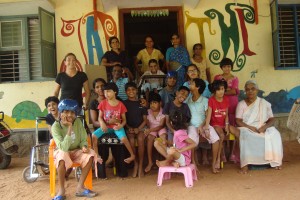 Boekjaar: 2022Eindigend op: 31-12-2022Inhoudsopgave:
-Balans per 31 december 2022 ……………………..blz. 2-Toelichting op de balans……………………………. blz. 3-Staat van baten en lasten……………………………blz. 4-toelichting op de staat van baten en lasten……….. blz. 5-toelichting over “begroting” 2023……………………blz. 6 Adres stichting Japthi:Postulaat 203641 NE MijdrechtKvK nummer: 30248742RSIN nummer: 820078207Statutaire vestigingsplaats: MijdrechtBestuursleden:Niek Martens, VoorzitterJan van den Brand, initiatief nemer, secretaris en penningmeesterPiet van Buul, bestuurslid 
Website: www.japthi.nlBalans per 31 december 2022 (in Euro’s)BalansToelichting:Het jaar 2022 begon feitelijk zoals het jaar 2021 eindigde. Koni was als gevolg van de corona crisis nog steeds gesloten. Het was ook volstrekt ongewis hoe lang deze periode in 2022 nog zou voortduren. Maar zoals U in de jaarrekening van 2021 kunt lezen: citaat:“Maar….toen begin december duidelijk werd dat Maartje kon terugkeren naar India en de kinderen weer terug konden komen ontving de stichting tot grote vreugde en verrassing een enorm bedrag van vele sponsoren voor de wederopbouw en nieuwe start van Koni. En dit alles n.a.v. van een uitvoerig bericht van Maartje via de website over de situatie van Koni op dat moment.”En die extra steun die eind 2021 startte bleef ook in 2022 doorgaan. Met opnieuw als eindresultaat dat het nu beschikbare geld dus ondanks de Corona perikelen gevolgd door noodzakelijke investeringen voor herstel van de schade als gevolg van twee intensieve regenperiodes nog steeds op een zeer solide niveau is voor de eerstkomende jaren.Het bestuur heeft ook in 2022 de beslissing van maart 2020 gecontinueerd de bijdragen aan vergoedingen voor de lokale medewerkers (teachers, helpervrouwen, Shoba en Chetena) te continueren (naast de vergoedingen die door de plaatselijke Board worden vergoed). Staat van Baten en Lasten  2022 ( in Euro’s)Toelichting bij de staat van baten en lastenOnder de vaste lasten vallen:De salarissen van het hoofd  zorg en behandeling, de headmaster, de helpervrouwen, de teachers.Gebruik scooter.Telefoon en internet.Bank Onder de variabele kosten vallen:HygiëneMedicijnenLeermiddelenFietsenIPadOnderhoud gebouw (aanvullend)KledingTransport in IndiaExtra voeding (bv. fruit) kinderenKosten Stichting in Nederland zijn:Kosten BankWebsiteAccountantPromotiekosten en incidentele kosten Hoofd Zorg voor activiteiten t.b.v. Koni Aanvullende opmerkingen.Gedurende het afgelopen jaar zijn er vanuit de Nederlandse Stichting vijf stortingen gedaan op de Indiase rekening op naam van het Hoofd zorg (Maartje) tot een totaalbedrag van 17.476 Euro, ofwel 1.400.000 RUPI. Hierbij moet rekening gehouden worden met het feit dat in 2022 de koers van de RUPI in India sterke fluctuaties kende. Het bedrag van 1.400.000 RUPI is nagenoeg gelijk met de opgave van het Hoofd Zorg (Maartje) van de in India gemaakte kosten: .1.500.000.  Dan: bij post salarissen:Het salaris van de plaatselijke directeur van Koni wordt door de plaatselijke Stichting betaald. En wat de salarissen van de helper vrouwen en “teachers” betreft: deze krijgen van de Nederlandse Stichting  - gezien de onwaarschijnlijk lage lokale lonen - een kleine aanvullende “onkostenvergoeding” tot een totaalbedrag van 3800 euro op jaarbasis.Met betrekking tot de post reiskosten kan nog opgemerkt worden dat deze voor een deel betrekking op het volgende jaar.        Wat betreft onderhoud gebouw plus bijgelegen grond en energie geldt nog steeds dat een substantieel deel daarvan betaald wordt door de lokale stichting. Bijzonder vermeldenswaardig is dat in 2022 de prachtige snoezel ruimte is gereedgekomen, wat door een bijzondere incidentele gift speciaal voor dit doel mogelijk werd.  BEGROTING 2022Evenals voor de afgelopen jaren geldt is het opmaken van een concrete begroting voor 2023 op dit moment niet mogelijk. Enerzijds is het elk jaar (achteraf) weer een bijzondere verrassing dat de steun vanuit de vaste en incidentele sponsoren zo groot is. Maar het blijft onvoorspelbaar hoe groot het totaal aan – zeker incidentele - giften is. Uiteraard is mag wel uitgegaan worden van een min of meer gegarandeerd bedrag van tenminste 30.000 Euro. Anderzijds is het gezien de zeer sterk wisselende omstandigheden onmogelijk te voorspellen wat de onkosten zullen zijn. Hierbij moeten we denken  aan bv. corona; schade ontstaan door het regenseizoen; wisselend beleid Indiase overheid m.b.t. voorzieningen en opvang gehandicapten en interventies internationale organisaties, inflatie enz.enz.Het beleid van de Stichting is er daarom ook op gericht om de ontwikkelingen van maand tot maand zorgvuldig te volgen en het uitgavenbeleid daarop aan te passen.Twee doelstellingen staan hierbij centraal:Continuïteit zorg kinderen;    Continuïteit bestaan Stichting.Daarnaast zal een aantal (al of niet lopende) projecten die waren voorzien voor 2021 afgewikkeld worden. Wat uiteindelijk gunstig is voor de Stichting is het feit dat door de lokale Stichting  - tot onze grote verrassing - kort voor de heropening en terugkeer van de kinderen het tehuis – inclusief tuin – geheel is opgeknapt. In het slot van de jaarrekening van 2021 schreef het Bestuur het volgende (citaat):“ Tijdens het schijven van dit financieel overzicht wordt door het Hoofd van de lokale manager in samenwerking met het hoofd begeleiding en zorg een inventarisatie van de overblijvende kosten van materialen die zijn stukgegaan tijdens de lange sluiting door de regen (tijdens 2 regenseizoenen) en van nieuw te kopen kleding en andere voorzieningen voor de kinderen.”Deze situatie loopt in 2023 nog steeds door. Conclusie: Het Bestuur is – samen met het Hoofd Zorg (Maartje) zeer blij dat na 15 jaar bestaan van de stichting Japthi de waarborgen voor het voort bestaan ervan nog steeds gegarandeerd zijn. Dank daarvoor aan alle sponsoren, maar vooral ook aan al de medewerkers van Koni in India.  1 maart 2022van den Brand: ……………………………………..    penningmeester/secretaris Gezien en akkoord bevonden:     N.H. Martens:   …………………………………………………     voorzitterP. van Buul: …………………………………………………..bestuurslidActivaType liquide middelenBeschrijving31-12-202231-12-2021BankrekeningRABO5411553521SpaarrekeningRABO2510125101Indiase rek.         3521         2500Totaal activa82737            81102            PassivaReserves 31-12-202231-12-2021bestemmingsreserve8273781102Totaal passiva8273781102Baten2022Sponsorgelden46396Som der baten46396Lasten2022Vaste lasten31722Variabele kosten1960Kosten stichting in Nederland959Reiskosten1913Resultaat8581Som der lasten45135